Remember, advocates at The Hotline are always ready to take your call if you need help or support. 1-800-799-SAFE (7233), or 1-800-787-3224 (TTY) or (206) 787-3224 (Video Phone Only for Deaf Callers)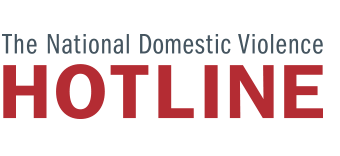 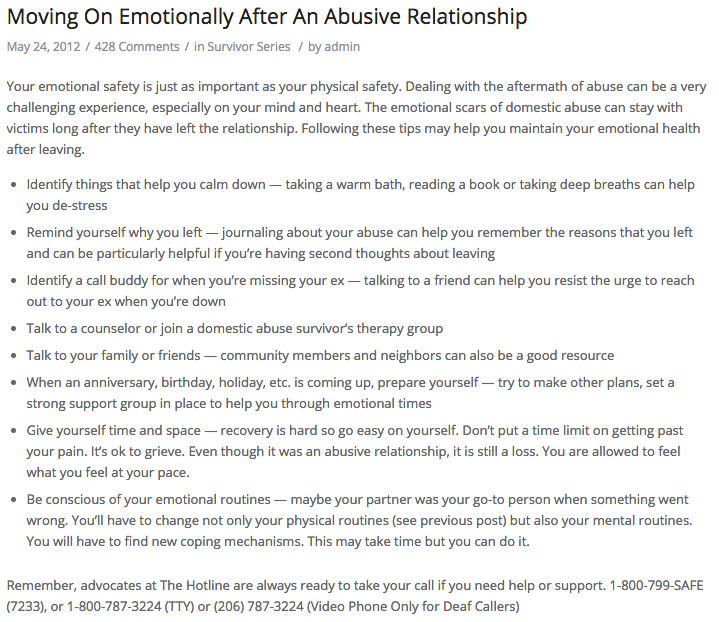 